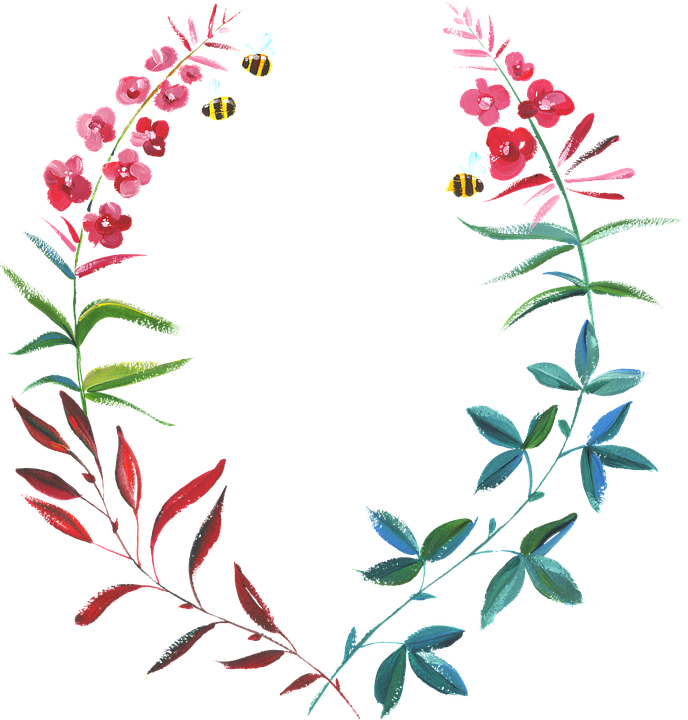      一次難忘的經驗                                                    林芃妍                    一次讓我最難忘的經驗是在這個暑假發生               的，8月10日那天是我整個暑假玩得最開心，                也是最滿足的一天。因為我玩了裡面所有設施，               比如說滑水道和人工海浪，還有漂漂河等等……                   啊啊啊！還有吃的食物，我吃了一隻蜜汁烤               魷魚和超濃起司章魚燒海苔口味的，不過說真的               有點貴耶！我的212元就這樣飛走了……然後又               買了一杯黑糖粉圓珍珠鮮奶茶，50元又飛走了……               不過有小小的粉圓、大顆的珍珠，最後休園後我們               又去吃了炒麵、黑糖剉冰加芋圓。                   雖然很好吃，但真的很貴，總共花了我很多錢。              這次玩水是我最開心的一天      。